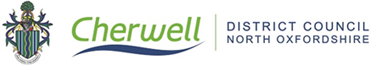 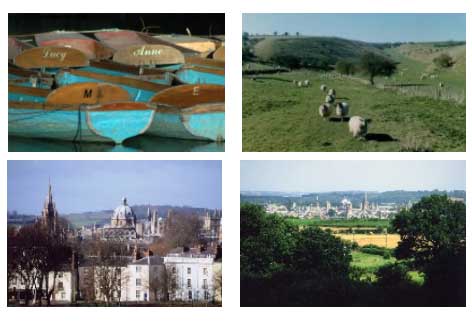 Invitation to Tender - OpenPROJECT Ref. I - 1494CASTLE QUAY – PHASE 1Closing date for return of TenderMonday 08/11/ 2021 Time: 1200 (Midday)CONTENTSPART A – GENERAL INFORMATIONDefinition of TermsBackground to the ProcurementInstructions for completion and return of TenderTUPEEvaluation CriteriaAdditional InformationIndicative Tender Period TimetableAppendix 1 Tender Pack – Specifications and DrawingsAppendix 2 Form of Agreement – JCT Design and Building contract 2016 and accompanying documentsAppendix 3 Tender Response Pack - Castle Q ITT ResponseAppendix 4 Pricing Schedule - Tender Sum AnalysisAppendix 5 - Tender Confidentiality AgreementPART B – INVITATION TO TENDERSection AMandatory CriteriaSection BWorks QuestionsSection CTender Sum AnalysisSection DFinancial & Economic StandingSection EForm of TenderSection FTenderer Checklist & Precontract ChecklistPART A – GENERAL INFORMATIONDEFINITION OF TERMSBACKGROUND TO THE PROCUREMENT2.1 The Employer requires a fixed price contract under a JCT Design and Build 2016 for the strip out and works to form a new demise within part of the former M&S store in Castle Quay Shopping Centre in Banbury which involves CAT A and B office fit out to facilitate the occupation of a new Tenant.Tenderers are invited to tender for the provision of the Services described at Appendix 1 Specification and drawings.INSTRUCTONS FOR COMPLETION AND RETURN OF ITTPlease use the question and answer section of the Portal from where you downloaded this document to ask any question(s) regarding this document and/or the ITT process. Please note that the Council will issue all questions and answers to all Tenderers unless a Tenderer specifies that a question is confidential and the Council accepts that the question is confidential.  The Council reserves the right to amend questions where necessary such that answers can be released without disclosing confidential material.The documentation to be returned to the Council is listed as Sections A, B, C, D and E of this ITT.  Failure to submit all documentation may result in your Tender being deemed non-compliant and not further considered by the Council.Additional attachments should be clearly labelled in relation to the Section and question.  In addition please indicate under the relevant question that this has been done.Tenders must be in English. If you reproduce the ITT, the paragraph numbering, content or wording of the questions must not be changed in any way.Where a question is not relevant to your organisation, you should respond, “Not Applicable”.Please do not supply general marketing, promotional or similar material in response to a question, unless such material is specifically requested or the material supplied is particularly relevant to the question.  In either event, the material should be marked clearly to show your name, the number of the question to which it relates and, if appropriate, the page number or the section of the material which is relevant.Please return an electronic copy of your Tender including any supporting material via the Portal from where you downloaded this ITT.  Please allow sufficient time to upload all documents to the Portal before the deadline.Failure to submit your Tender by the closing time and date may result in your Tender not being considered.Tenders must remain valid and open for acceptance for six months from the closing date for return of the Tender.The Council may require you to clarify any part of your Tender or to supply additional information if it considers this appropriate.Where this ITT refers to UK legislation, qualifications, codes or similar matters you should, if you are established outside the UK, base your response on the equivalent legislation, qualifications or codes that apply in the relevant domestic jurisdiction.If you are a member of a group of companies (e.g. sister organisation, subsidiary etc.), the information in Section A of Part B of this Invitation to Tender should be completed on behalf of your organisation only and not on behalf of the group as a whole (except where group information is specifically requested).The Council will not accept a Tenderer’s terms of business in lieu of, or in addition to the conditions included at Appendix 2.  By submitting a Tender, Tenderers are agreeing to be bound by the conditions at Appendix 2 without further negotiation or amendment should their Tender be accepted, unless changes are agreed by the Council and such changes notified to all Tenderers prior to Tender submission.The ITT documentation must be accepted in its entirety and no alteration or modification by the Tenderer can be allowed unless notified and confirmed in writing by the Council’s Representative before the closing date for submission of Tenders.  If any alteration is made or if the instructions are not fully complied with the Tender may be deemed non-compliant and not further considered by the Council.It is the Tenderer’s responsibility to ensure that all calculations and prices and other data in the Tender are correct at the time of submission.  No amendment to the Tender documents will be allowed after the closing date for submission of Tenders. Unless otherwise explicitly set out, prices should be fully inclusive of all costs involved in delivering the Services and complying with the contract.The Council reserves the right to:waive or change the requirements of this ITT from time to time without prior (or any) notice;withdraw this ITT at any time, or to re-invite Tenders on the same or any alternative basis;choose not to award any contract as a result of the current procurement process, or award the contract in part.The Council will not be liable for any Tender costs, expenditure, work or effort incurred by a Tenderer in proceeding with or participating in this ITT process including if the process is terminated or amended by the Council.Although the information contained in this ITT is provided in good faith, the Council accepts no liability for any inaccuracy of information given or for any loss or damage arising therefrom.TUPEThe Council considers that the Transfer of Undertakings Protection of Employment Regulations 2006 (TUPE) will not apply.EVALUATION CRITERIAAny decision to award a contract(s) as a result of this ITT will be made on the basis of the Most Economically Advantageous Tender.Each compliant Tender received will be evaluated using the following:Mandatory Criteria Section A5.4	Phase 1 – Tender Proposals Section B & CThe scored criteria set out in Table 1 using the mechanisms for scoring set out in Tables 2 and 3.Table 1 Scored criteria for this ITT and respective weightings:Please note that if there are any mandatory requirements in the Specification which are not met, the Council will treat your Tender as non-compliant.Table 2 Scoring mechanism for the scored criteria of this ITT:Table 3 Scoring mechanism for PriceTenders price scores will be calculated based upon the lowest price submitted by Tenderer.The Tenderer with the lowest price will be awarded the full score of 40%, with the remaining Tenderers gaining a pro-rated score in relation to how much higher their prices are when compared to the lowest price.In the example below the price is weighted at 40%:5.5	Phase 2 – Economic & Financial Standing (Pass/Fail) Section D)Tenderers must be identified as the Most Economically Advantageous Tender at Phase 1 to be evaluated in Phase 2.The Council will carry out assessment using three ratings models available via Procurement Catalyst and 2 years of accounts.  Tenderers will be assessed using the criteria set out in Table 4:Table 4 Scoring mechanism for Financial StandingPlease refer to Section D of this ITT for more information on economic and financial requirements.Where a Tenderer fails the financial stability test on their own financial information, a Parent Company Guarantee (PCG) may be offered.  The Parent Company’s financial information will be assessed and must meet the pass criteria of Phase 3. Failure to provide a PCG in would be deemed a fail.ADDITIONAL INFORMATIONFreedom of InformationAll information provided by you in your response to this ITT will remain confidential and will not be disclosed to any other party except where required for official audit purposes or to the extent that the Council considers that disclosure is required pursuant to the Freedom of Information Act 2000 or any other applicable legislation or code of practice.ConfidentialityBy receiving this ITT you agree to keep confidential the information contained in the ITT or made available in connection with further enquiries and questions. Such information may be made available to your employees and professional advisers for the purpose only of responding to this ITT.Material ChangesAt any time before the award of the contract, the Council reserves the right to disqualify any organisation whose circumstances change to the extent that it ceases to meet the selection criteria or makes a material change in respect of its Tender unless substantial justification can be provided to the satisfaction of the Council.  Where a Tenderer becomes aware of a change in circumstances or information supplied, whether in respect of circumstances and information supplied at PQQ or Tender stage, it should notify the Council of this as soon as possible.Armed Forces Covenant The council is committed to the Armed Forces Covenant and encourages its Providers and Contractors to also add their support.  Sign up is not mandatory and does not form part of any tender evaluation. Information can be accessed via:https://www.gov.uk/government/collections/armed-forces-covenant-supporting-informationINDICATIVE ITT TIMETABLEThe deadline for the return of the ITT is as set out here unless otherwise notified by the Council.  All other dates are indicative only and subject to change.Appendix 1 – Tender PackPlease see separate attachments – Specifications and drawings(see also accompanying document list)Appendix 2Contract ConditionsThe conditions governing any contract awarded under this ITT are set out in Appendix 2.Design_and_Build_Contract_2016_Edition Draft (with special conditions)Castle Q Ph1 Framework Sched 1 JCT 2016 DB(see also accompanying document list)Appendix 3Tender Response Pack - Castle Q ITT ResponseAppendix 4Pricing ScheduleTender Sum AnalysisAppendix 5Tenderer Confidentiality AgreementPART B – INVITATION TO TENDERSECTION A	MANDATORY CRITERIA, please complete the bidder contact details.SECTION B	TECHNICAL QUESTIONS (PHASE 1) 20%		PROGRAMME QUESTIONS (PHASE 1) 40%In order to progress to Phase 2 of the evaluation process, Tenderers must pass Phase 1 –Please read Appendix 3 Tender Response PackSECTION C	TENDER SUM ANALYSIS (PHASE 1) 40%Completing the Pricing DocumentYou should identify all potential cost components anticipated in your delivery of the Services described in Appendix 1 Specification.  No additional costs will be considered by the Council unless these are clearly stated in your Pricing Schedule response.All prices should exclude VAT.EvaluationTenders will be evaluated based upon whole life costs.Tenderer’s price scores will be calculated based upon the lowest price submitted by Tenderers.The Tenderer with the lowest price will be awarded the full score of 40% with the remaining Tenderers gaining a pro-rated score in relation to how much higher their prices are when compared to the lowest price.SECTION D ECONOMIC & FINANCIAL STANDING (PHASE 2) PASS/FAILIn order to progress to Phase 2 of the evaluation process, and be identified as the Most Economically Advantageous Tender at Phase 1.Where a Tenderer fails the financial stability test on their own financial information, a Parent Company Guarantee (PCG) may be offered.  The Parent Company’s financial information will be assessed and must meet the pass criteria.  Failure to provide a PCG in would be deemed a fail.Where a Tenderer fails the financial stability test the contract(s) will be awarded to the next Most Economically Advantageous Tender subject to Phase 2 evaluation.Please complete the table in Section D of Appendix 3 –Tender Response PackPlease Note: Tenderers do not need to submit the selected financial information as part of their submission.  Please have this information ready to submit from 05/11/2021.GUIDANCEIntroductionThe Council will assess the potential service provider’s finances as follows; -For above threshold tenders the test will include an assessment of the finances as per section 3 and an assessment via Catalyst as per section 4.For below threshold tenders the assessment will be via Catalyst as per section 4.  If the potential service provider fails section 4 the assessment in section 3 will be conducted.Financial Submission DocumentsThere is no requirement to submit financial documents with your Tender return.  The potential service provider will be asked to submit their latest 2 years audited or signed accounts.  These must include both a statement of income & expenditure and balance sheet and be provided as a separate set of accounts for each year.  See also paragraph 2.3.Where it is not possible to submit the documents stated in paragraph 2.1 an income and expenditure account shall be submitted for the two most recent financial years and be provided as a separate set of accounts for each year1.  These must either be signed by the potential service provider 's accountant or accompanied by the tax return to validate the figures.  See also paragraph 2.3.Where the most recent financial year end for the documents specified in paragraphs 2.1 or 2.2 is greater than 6 months prior to submission, either an interim set of accounts (which reduces the period to less than 6 months) or a statement (which either confirms no significant change or states significant changes to the finances) signed by your Financial Director, Accountant or Company Director must also be submitted.  For example, if the most recent accounts submitted have a year-end date of 31 March 2016 and the submission date is after 30 September 2016 this would be required.If the potential service provider has not been operating for long enough to have 2 sets of financial statements, the requirements are set out in section 5 below relating to new companies.When assessing charitable or not for profit organisations an allowance will be made in the tests, particularly the profitability test.  It is therefore important that this status is made clear in any submissions.The Council may also seek further evidence of the financial viability of the organisation to inform a risk assessment to determine whether the Council can be sufficiently satisfied of financial standing.  The Council’s determination of financial viability within these thresholds will be final and failure to satisfy the Council of sound financial standing will disqualify the potential service provider.The Council will, when undertaking the assessment in section 3 and 4 below, check for any indicators that suggest there are any potential breaches of obligation to pay taxes as part of the due diligence of the potential provider’s bid.Financial Accounts EvaluationAccounts will be assessed using the below criteria for the potential service provider.3.2. The potential service provider must score the minimum pass mark for each test in the table above and meet the criteria to pass Procurement Catalyst assessment in section 4 below.  Where a company fails any of the sub criteria or the Procurement Catalyst assessment the Council will carry out further analysis and may request further information to assure itself that the additional risk this poses is acceptable.Procurement Catalyst EvaluationThe Council will carry out assessment using three ratings models available via Procurement Catalyst:ModeFinance – MORE Credit RiskZanders – FALCON Global Credit RiskVADIS – VadRiskThe potential service provider will be classified as financially stable if a pass rating is achieved on a minimum of two or more of the models.  The minimum pass ratings for each model is outlined below:ModeFinance – BZanders – 4VADIS – 6 A potential service provider not achieving a pass rating on two or more of the models due to fail ratings or unavailable ratings will be subject to the assessment in section 3.  Please note that this company check is not a credit check search and will have no impact on your credit rating. The Council reserves the right to carry out company checks on your company throughout the life of this contract.New OrganisationsFor organisations with less than 2 years’ accounts available, the financial submission documentation is:As much of the financial documentation set out under section 2 above as possible.Business plans and projections for the length of the contract.Where a new company is created as a result of a merger the financial submission documentation is:As much of the financial documentation set out under section 2 above as possible.Accounts for the remainder of the prior two years for all businesses which were involved in the merger, along with an explanation of significant accounting or operational changes.Based on the documents submitted testing will be carried out and an analysis of the risk level to the Council considered.Parent Company GuaranteeIf a company wishes to rely on the accounts of their parent company, the above requirements and tests will apply to the parent company’s accounts.A letter from the parent company stating that they are willing to provide a parent company guarantee must also be submitted.The parent company accounts will only be assessed where the Council deems this to be appropriate. The Council will normally rely on the accounts of the company itself.Where a company fails to pass these tests on their own accounts they may be offered the opportunity to submit parent company accounts.SECTION E FORM OF TENDERPlease complete separate attachment titled Appendix 3 Tender Response Pack - Castle Q Ph 1 ITT ResponseSECTION F - TENDERER CHECKLIST & PRE-CONTRACT CHECKLISTTENDERER CHECKLISTTenderers should ensure that they have completed the following sections before returning their ITT responses:It is important that all sections are completed as failure to do so may result in your ITT response being deemed non-compliant and not further considered by the Council.Tenderers who do not wish to provide a response to this ITT are requested to advise the Council’s representative as soon as possible.PRE-CONTRACT CHECKLISTFollowing evaluation the following documents will be required by the Council from the Tenderer(s) who has the Most Economic Advantageous Tender [MEAT].  These documents must be checked prior to contract and the Council is providing this list so Tenderers can be prepared.Councilmeans Cherwell District CouncilCouncil’s Representativemeans basil.waloff@oxfordshire.gov.uk, the Council’s representative who will coordinate all communications with the Tenderer in relation to this ITT.Invitation to Tender (ITT)means this document and all its appendices which has been sent to all Tenderers. Portalmeans the e-tendering system accessed via the South East Business Portal.Servicesmeans the goods, works and/or services sought by the Council in accordance with the provisions of this ITT. Specificationmeans the description of the Services contained in Appendix 1 to this ITT.Tendermeans a Tenderer’s response to this ITT.Tenderermeans the entity responding to this ITT.Tenderer’s Representativemeans the Tenderer’s representative who will coordinate all communications with the Council’s Representative in relation to this ITT.TUPEmeans the Transfer of Undertakings (Protection of Employment) Regulations 2006.CriteriaWeighting (%)Sub-criteriaSub-criteria weighting (%)Quality20Method Statement1Quality20Mobilisation Plan2Quality20Contract Management4Quality20Delivery of Programme4Quality20Risk Register4Quality20Compliance3Quality20Training1Quality20Social Value1Price40--Programme40Financial & Economic StandingPass/FailTOTALTOTALTOTAL100CommentJudgementMarks AvailableClear, relevant and well detailed response that addresses all the requirements and provides the evaluator with confidence that the service will be provided to an excellent standard.  Demonstrates in detail how all the relevant requirements of the specification will be met.Excellent5Clear and relevant response that addresses all the requirements and provides the evaluator with confidence that the service will be provided to a good standard.  Demonstrates how all or most of the relevant requirements of the specification will be met.  The information may lack relevant detail in areas, but this does not cause the evaluator concern over the future delivery of services.Good4Response addresses all or most of the requirements and provides the evaluator with confidence that the service will be provided to an acceptable standard. Demonstrates how all or most of the relevant requirements of the specification will be met.  However, the information lacks some relevant detail and/or raises issues which causes the evaluator minor concern over the future delivery of services.Satisfactory3Response addresses all or some of the requirements but does not provide the evaluator with confidence that the service will be provided to an acceptable standard. Demonstrates how all or most of the relevant requirements of the specification will be met. However, the information is lacking relevant detail and/ or raises issues which gives the evaluator more than minor concern over the future delivery of the services.Unsatisfactory2Response addresses all or some of the requirements but does not provide the evaluator with confidence that the service will be provided to an acceptable standard.  Fails to demonstrate how most of the relevant requirements of the specification will be met.Poor1Response does not address any of the requirements. Response fails to provide the evaluator with confidence that the service will be provided to an acceptable standard.  Does not demonstrate how any of the relevant requirements of the specification will be met.Failed0TendererPrice(price - lowest price) / lowest price = % above lowest price100% - % above lowest priceScore Maximum points x (100% - % above lowest price)1£100(£100 - £100) / £100 = 0.00%100% - 0.00% = 100.00%40 x 100% = 40.002£125(£125 - £100) / £100 = 25.00%100% - 25.00% = 75.00%40 x 75% = 30.003£150(£150 - £100) / £100 = 50.00%100% - 50.00% = 50.00%40 x 50% = 20.004£175(£175 - £100) / £100 = 75.00%100% - 75.00% = 25.00%40 x 25% = 10.005£200(£200 - £100) / £100 = 100.00%100% - 100.00% = 0.00%40 x 0% = 0.00CriteriaSub-CriteriaWeightingPass MarkRatiosRatio AnalysisProfitability 30%15/30Gross & Net profit to TurnoverRatio AnalysisLiquidity30%15/30Interest Cover & GearingRatio AnalysisGearing30%15/30Current Ratio & Quick RatioTurnoverTurnover10%5/10Contract Percentage of TurnoverTotalTotal100%50No.ActivityDate1Advert placed on e-tendering PortalThursday 06/10/20212Early / Mid tender period site visitWednesday 13/10/21 to Friday 15/10/213Latest date for submission of Tender Query questionsThursday 28/10/214Latest date Tender Query questions will be answeredWednesday 03/11/215Tender submission closing date and timeMonday 08/11/2021 (12:00 Midday)6Clarification despatch to tenderersFriday 19/11/217Clarification returns by tenderersTuesday 23/11/218Post Evaluation Clarifications and Presentations MeetingThursday 25/11/20219Notification of award outcome to TenderersThursday 09/12/2110Standstill (10 days from despatch of Award and Debrief letters)Friday 10/12/21 – Sunday 19/12/2112Contract start dateMonday 20/12/21CriteriaSub-CriteriaWeightingPass MarkRatiosRatio AnalysisProfitability30%15/30Gross & Net profit to TurnoverRatio AnalysisLiquidity30%15/30Interest Cover & GearingRatio AnalysisGearing30%15/30Current Ratio & Quick RatioTurnoverTurnover10%5/10Contract Percentage of TurnoverTotalTotal100%50/100No.SECTION HEADINGCOMPLETED?1Section A Mandatory Criteria (Phase 1)2Section B Service Questions (Phase 2)3Section C Pricing (Phase 2)4Section D Economic & Financial Standing (Phase 3)5Section E Form of Tender6Social Value Policy7Response document8Programme9Tender Sum Analysis10Tender Stage Method Statements11550	Health and Safety Information12570	Outline Construction Phase Health And Safety Plan590	Site Waste Management Plan630	Domestic Subcontracts-	List:  Provide Details Of All Subcontractors And The Work For Which They Will Be Responsible.-	Submit:  A List Of Subcontractors.SECTIONSECTION HEADING4.1Insurance Certificates4.2Equality & Diversity Policy4.3Safeguarding Policy4.4Health & Safety Policy